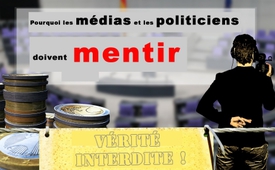 Pourquoi les médias et les politiciens doivent mentir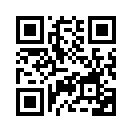 Les médias et les politiciens doivent-ils nous dire la vérité ? Oui, ils devraient, mais ils « ne sont pas obligés » de le faire, dit Rainer Mausfeld, professeur en psychologie à l’Université de Kiel : Les médias établis sont une entreprise qui doit faire du profit.Les médias et les politiciens doivent-ils nous dire la vérité ? Oui, ils devraient, mais ils « ne sont pas obligés » de le faire, dit Rainer Mausfeld, professeur en psychologie à l’Université de Kiel : Les médias établis sont une entreprise qui doit faire du profit. Elle n’a pas la fonction de dire la vérité, mais de vendre du divertissement, de la distraction, de la publicité et des informations avec le but finalement de manipuler et de canaliser la population. Mausfeld dit au sujet des politiciens :

 « Celui qui ne ment pas a raté son métier. Il n’a pas les caractéristiques requises dont on a besoin dans une telle position. […] Le gouvernement n’est pas obligé de dire la vérité. Tout rapport qui provient d’une commission d’enquête n’est pas la vérité, mais un moyen de stabiliser le pouvoir du gouvernement. »

 Le psychologue détruit ainsi l’image de « Papa l’Etat » honnête et digne de confiance, qui a été ancrée dans nos têtes conformément à la tradition. De même il démonte aussi la présomption que « l’information véridique du public est le premier devoir de la presse » selon le premier paragraphe des règles de base journalistiques et éthiques du code de la presse. Sachant cela, toute information du gouvernement et des médias doit être remise en question, dit Mausfeld.


Sources : www.youtube.com/watch?V=OwRNpeWj5Cs (Minute 40 jusqu’à 44) http://www.snj.fr/content/d%C3%A9claration-des-devoirs-et-des-droits-des-journalistesde mol./ms./ts.Sources:Sources :
www.youtube.com/watch?V=OwRNpeWj5Cs(Minute 40 jusqu’à 44) 

http://www.snj.fr/content/d%C3%A9claration-des-devoirs-et-des-droits-des-journalistesCela pourrait aussi vous intéresser:---Kla.TV – Des nouvelles alternatives... libres – indépendantes – non censurées...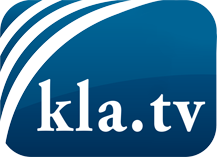 ce que les médias ne devraient pas dissimuler...peu entendu, du peuple pour le peuple...des informations régulières sur www.kla.tv/frÇa vaut la peine de rester avec nous! Vous pouvez vous abonner gratuitement à notre newsletter: www.kla.tv/abo-frAvis de sécurité:Les contre voix sont malheureusement de plus en plus censurées et réprimées. Tant que nous ne nous orientons pas en fonction des intérêts et des idéologies de la système presse, nous devons toujours nous attendre à ce que des prétextes soient recherchés pour bloquer ou supprimer Kla.TV.Alors mettez-vous dès aujourd’hui en réseau en dehors d’internet!
Cliquez ici: www.kla.tv/vernetzung&lang=frLicence:    Licence Creative Commons avec attribution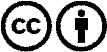 Il est permis de diffuser et d’utiliser notre matériel avec l’attribution! Toutefois, le matériel ne peut pas être utilisé hors contexte.
Cependant pour les institutions financées avec la redevance audio-visuelle, ceci n’est autorisé qu’avec notre accord. Des infractions peuvent entraîner des poursuites.